SACRAMENTO CITY UNIFIED SCHOOL DISTRICT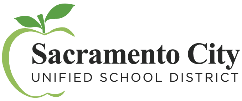 Harassment Investigation(To Be Completed by Administrator)Date:   /  /    Site Administrator Completes this FormSite Administrator consults with Title IX CoordinatorIncident InformationIncident InformationDate of Incident(s):       School:      Name of Complainant:       Grade:      Name of Respondent:       Grade:      Site Level Summary (Please attach a separate sheet of paper if necessary, including voluntary statements)Was the Complaint Resolved at the Site Level?  Was the Complaint Resolved at the Site Level?  YesNoTitle IX Jurisdiction (For District Title IX Coordinator ONLY)Title IX Jurisdiction (For District Title IX Coordinator ONLY)YesNoSupportive Measures (Check all that apply)Supportive Measures (Check all that apply)Supportive Measures (Check all that apply)Connect Center/Student Support Center Class ChangeOn-site SupportWho:      No Contact OrderEscort to ClassOutside Agency ReferralWhere:      Administrator Completing FormAdministrator Completing FormName:      Title:      Signature:      Phone:      